МУ  Комитет по образованию г. Улан-УдэМуниципальное автономное   дошкольное образовательное учреждение  Центр развития ребенка №86 «Оюна» - детский сад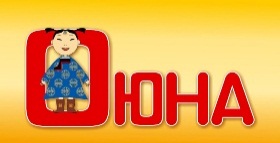            для ребёнка инвалида Вики Е.в Консультационном центреМАДОУ ЦРР № 86 «Оюна» - д/сВоспитатель: Никитенко С.А.г. Улан-Удэ2017 г.Содержание:I. Целевой раздел.1.1. Сведения о ребёнке.1.2. Нормативно – правовая база.1.3. Цель и задачи программы.1.4. Принципы программы.1.5.Планируемые результаты освоения ИОП.II. Содержательный раздел.2.1. Тематическое планирование.III. Организационный раздел.3.1. Материально-техническое обеспечение реализации программы.3.2. Методическое обеспечение программы.Содержание:Целевой раздел.Сведения о ребёнке1.Ф.И.О. ребенка - Вика Е.2. Дата и место рождения – 27 ноября 2011 года, г. Улан – Удэ.3. Домашний адрес – ул. Тxxxxxxxx    телефон – 4xxxxxx6. Состав семьи – полная.7. Сведения о родителях (законных представителях): Ольга Николаевнна Е.xxxxгод рождения - xxxxxxxобразование -  xxxxxxxместо работы, должность xxxxxxФИО отца – Дмитрий Георгиевич E. xxxxxxxгод рождения – xxxxxxобразование- xxxxxxместо работы, должность -xxxxxx8.  Пребывание в других детских учреждениях: нет9. Статус: ребенок - инвалид: от 19.12.2016 г. основной диагноз – ЗПРР 1 степени с элементами аутизма
10. Социальная характеристика семьи – полная, благополучная.11. Запрос родителей (в соответствии с ИОМ реабилитации инвалида) – Вика Е. плохо говорит, отказывается от общения со сверстниками, предпочитает в играх уединяться. Необходимо развитие средств коммуникации и социальных навыков.Дата поступления: 12.01. 2017.1.2 Нормативно – правовая базаИндивидуальная образовательная программа   разработана в соответствии с - Федеральным законом от 29.12.2012 № 273-ФЗ "Об образовании в Российской Федерации" (далее – Закон № 273 "Об образовании в Российской Федерации");- Федеральным государственным образовательным стандартом дошкольного образования, утв. приказом Минобрнауки России от 17.10.2013 № 1155 "Об утверждении и введении в действие федерального государственного образовательного стандарта дошкольного образования";- СанПиН 2.4.2.2821-13 «Санитарно-эпидемиологические требования к устройству, содержанию и организации режима работы дошкольных образовательных организаций», (далее – СанПиН), утв. постановлением Главного государственного санитарного врача РФ от 15.05.2013 № 26 "Об утверждении СанПиН 2.4.2.2821-13 «Санитарно-эпидемиологические требования к устройству, содержанию и организации режима работы дошкольных образовательных организаций»;- Порядком организации и осуществления образовательной деятельности по основным общеобразовательным программам – образовательным программам дошкольного образования от 30.08.2013 г. № 1014;- Уставом МАДОУ ЦРР №86 «Оюна» - детский сад;- Основной образовательной программой «Оюун бэлиг» ЦРР.1.3. Цель и задачи программыЦель: построение системы коррекционно - психолого-педагогической помощи ребенку с ЗПРР 1 степени с элементами аутизма.Задачи: -организация индивидуальных коррекционно-развивающих занятий с ребенком.-оказание консультативной и методической помощи родителям (законным представителям) ребенка по вопросам развития и социализации.1.4. Принципы программы-индивидуализация, учет возможностей, особенностей развития и потребностей ребенка;-поддержка детской инициативы;-возрастная адекватность дошкольного образования (соответствие условий, требований, методов возрасту и особенностям развития).1.5.Планируемые результаты освоения ИОП.Педагогический мониторинг предусматривает получение сведений о ребёнке, раскрывающих знания, умения, навыки, которыми он должен обладать на определённом возрастном этапе, установление основных проблем в обучении, выявление особенностей образовательной деятельности. Интересующие сведения получаем с помощью непосредственной беседы с ребёнком и родителями, анализа работ ребёнка, специально спланированного и точно ориентированного педагогического наблюдения.Заключение Медико-Психолого-Педагогического консилиума:Рекомендовано: консультация логопеда, консультация педагога – психолога, индивидуальные занятия и занятия в микрогруппах для формирования целостной картины мира, развития сенсорных эталонов, средств коммуникации и социальных навыков.Подписи членов ПМПк:  старший воспитатель –мед. Работник –педагог – психолог – учитель- логопед – воспитатель-На основании рекомендаций ПМПк и запроса родителей разработана индивидуальная образовательная программа.Содержательный раздел.Тематическое планирование (коррекционно - развивающие занятия).Организационный раздел.Игровые коррекционно-развивающие занятия проводятся 2 раза в неделю, длительностью - 20 минут, в соответствии СанПиН, в утренний промежуток времени. Образовательная деятельность проходит через интеграцию образовательных областей (познавательное развитие, речевое развитие, социально –коммуникативное развитие). Обязательным условием развития ребенка является взаимодействие с другими детьми в микрогруппах, что способствует формированию социальных навыков общения и взаимодействия.3.1.Материально-техническое обеспечение реализации индивидуальной образовательной программы3.2 Методическое обеспечение  программы 1. «От рождения до школы». Примерная основная общеобразовательная программа дошкольного образования/под. Ред. Н.Е. Вераксы, Т.С.Комаровой, М. А. Васильевой «Мозаика-Синтез», 2016 год. 2. Примерное комплексно-тематическое планирование к программе «От рождения до школы». Старшая группа/под ред. Н.Е. Вераксы, Т.С.Комаровой – Мозаика-синтез, 2016г. 3. Тоонто нютаг – Родной край: образовательная программа для детей дошкольного возраста.4.Программа «Дети Байкала - Байгалай yхибyyд».Согласовано: ____________Родители (законные представители) Ольга Николаевна Е.xxxxxx«12» января 2017 г.             Утверждаю:________               Заведующая МАДОУ ЦРР № 86 «Оюна»-д/с                                                                                                                                                                                                                                                                                                                                                                                                                                                                                                    Доржиева Т. Д. Сроки динамического контроляДинамические показателиЯнварь 2017.Динамика: воспитанница неконтактна, настроение переменчивое от уравновешенного до вспышек недовольства, сопровождающего громким криком. Возбудима и эмоциональна.Темп деятельности неравномерный. Объём устойчивой работоспособности кратковременный (5 -10мин). Значительно снижены распределение внимания и его концентрация.Мышление наглядно-действенное. Задания невербального характера выполняются ребёнком лучше, чем вербализированные задания. Цвета соотносит. Определение процессов памяти и восприятия затруднены из-за индивидуальных особенностей ребенка. Познавательная активность значительно снижена, истощаема, преобладает манипуляция с одними и теми же игрушками.Понимание речи на обиходно-бытовом уровне. Воспринимает простые побуждения и инструкции: сядь на стул, возьми мяч, пойдем в группу, мой руки. Объем воспринимаемых высказываний очень медленно расширяется, для этого необходимо многократное повторение. Пассивный словарь наполнен предметами ближайшего окружения и простейших действий. Причины отрицательной или нулевой динамики _________________________________
_______________________________________________________________Корректировка программы: не требуется.Апрель 2017. г.Динамика: положительная.  Активно реагирует на словесную инструкцию взрослого, связанную с конкретной ситуацией. Способна к слуховому сосредоточению и различению речевых и неречевых звучаний. Понимает название предметов обихода, игрушек, частей тела человека и животных, глаголов единственного числа настоящего времени и повелительного наклонения, прилагательных, обозначающих некоторые свойства предметов. Употребляет существительные, обозначающих предметы обихода, игрушки, части тела человека и животных, некоторые явления.  Участвует в диалоге – ответы на вопросы взрослого одним словом. Владеет поисковыми способами в предметной деятельности – практическими пробами и примериванием. Со сверстниками и взрослыми Вика вступает в контакт избранно, возникли симпатии к некоторым сверстникам в группе, уединяться стала реже, вспышек недовольства за последний месяц не наблюдалось.Причины отрицательной или нулевой динамики _________________________________Образовательная областьСодержаниеДата проведенияПознавательное развитиеРазвитие познавательно-исследовательской и продуктивной (конструктивной) деятельности.Игры с водой «Взбей пену», «Сдуй облако», «Отгадай что под облаком».Цель: развитие  внимания, координации движений, общей и мелкой моторики, формирование и закрепление представлений о свойствах воды, мыла.«Маленькая ёлочка – колючая иголочка. Хвоя – игла, какая она?»Программа «Дети Байкала - Байгалай YхибYYд».Цель:  учить называть признаки предмета.ЯнварьПознавательное развитиеРазвитие познавательно-исследовательской и продуктивной (конструктивной) деятельности.Игровые упражнения «Поймай рыбку», «Запусти рыбку». Цель: развитие внимания, координации движений, общей и мелкой моторики, формирование и закрепление представлений о свойствах воды, мыла, об обитателях водоёмов.Игры «В мире фигур», «Волшебный мешочек» (игровой набор «Дары Фрёбеля»).Цель: развитие сенсорных навыков и познавательно – исследовательской деятельности; развитие элементарных математических представлений; расширение кругозора; развития восприятия, мышления, внимания, памяти; игровой деятельности.ФевральПознавательное развитиеРазвитие познавательно-исследовательской и продуктивной (конструктивной) деятельности.Игровые упражнения «Тонет, не тонет», «Плыви кораблик»Цель: знакомство со свойствами различных материалов, развитие координации движений, закрепление понятий «лёгкий», «тяжелый».МартПознавательное развитиеРазвитие познавательно-исследовательской и продуктивной (конструктивной) деятельности.Игры с крупами«Пересыпаем крупу» «Покормим птичек» «Разложим по тарелочкам»Цель: знакомство со свойствами различных круп, развитие координации движений, развитие логического мышления, внимания, памяти.НРК   Игры с байкальским песком. Программа «Дети Байкала – Байгалай «YхибYYд».«Узоры на песке» «Мокрый, сухой песок»Цель: знакомство со свойствами байкальского песка, развитие мелкой моторики, развитие логического мышления, внимания, памяти.АпрельФормирование целостной картины мира, расширение кругозора.«Зима». Дид. игры: «Времена года», «Зима-Осень». Рассматривание иллюстраций, репродукций с картин художников.Цель: расширять  знания о характерных признаках зимы, о многообразии и взаимосвязи природых явлений.«Маленькой ёлочке холодно зимой». Программа «Дети Байкала - Байгалай YхибYYд»)Цель: рассмотреть маленькую ёлочку. Полюбоваться её красотой. Подобрать определения для неё: низкая, пушистая, красивая. Уточнить какого цвета ствол ели, веточки, хвоя. Потрогать ёлочку, сказать какая она мягкая или колючаяЯнварьФормирование целостной картины мира, расширение кругозора.«Птицы»Дид. игры: «Зоологическое лото», «Что лишнее?», «Рыба, птица, зверь». Рассматривание иллюстраций. Цель: расширение представлений   о птицахФевральФормирование целостной картины мира, расширение кругозора.«Весна».Дид. игры: «Какое время года?», «Времена года», «Круглый год».Цель: обобщение и углубление представлений о весне. Развитие умения устанавливать связь между  состоянием живой и неживой природы.АпрельРечевое развитиеРазвитие слухового внимания и восприятия «Деревья в снегу» -  Стихотворение И. Суриков «Зима» « Белый снег пушистый в воздухе кружится,И на землю тихо, падает, ложится ».ЯнварьРечевое развитиеРазвитие слухового внимания и восприятия«Вырастала ёлка в лесу на горе» -  Стихотворение «Ели» И.Токмакова «Ели на опушке, до небес макушки  Слушают, молчат, смотрят на внучат…». Программа «Дети Байкала - Байгалай YхибYYд»).ФевральРечевое развитиеРазвитие слухового внимания и восприятияЧтение сказок ««Заяц-хвастун», «Лиса и кувшин», обр. О. Капицы.МартРечевое развитиеРазвитие слухового внимания и восприятияЧтение русский фольклор «Грачи - киричи...».Игра «Красная шапочка» (игровой набор «Дары Фрёбеля»).Цель: приобщение к худ. литературе, развитие воображения, речи, игровой деятельности.АпрельВыработка правильных, полноценных движений артикуляционных органов (языка, губ, нижней челюсти), необходимых для правильного произношения звуков.Артикуляционная гимнастика«Чистим зубки» - улыбнуться, открыть рот кончиком языка с внутренней стороны «почистить» поочередно нижние и верхние зубки.ЯнварьВыработка правильных, полноценных движений артикуляционных органов (языка, губ, нижней челюсти), необходимых для правильного произношения звуков.Артикуляционная гимнастика «Месим тесто» - улыбнуться, пошлепать языком между губами - «пя-пя-пя-пя-пя...» покусать кончик языка зубками (чередовать эти два движения).ФевральВыработка правильных, полноценных движений артикуляционных органов (языка, губ, нижней челюсти), необходимых для правильного произношения звуков.Артикуляционная гимнастика«Чашечка» - улыбнуться, широко открыть рот, высунуть широкий язык и придать ему форму «чашечки» (т. е. слегка приподнять кончик языка).МартВыработка правильных, полноценных движений артикуляционных органов (языка, губ, нижней челюсти), необходимых для правильного произношения звуков.Артикуляционная гимнастика«Дудочка» - с напряжением вытянуть вперед губы (зубы сомкнуты).АпрельНакопление пассивного словаря.Игра «Волшебный сундучок».ЯнварьНакопление пассивного словаря.Игра «Отгадай загадку, покажи отгадку»ФевральНакопление пассивного словаря.Игра «Выполняй команды».МартНакопление пассивного словаря.Игра «Что делает человечек?»АпрельАктивизация предметного словаря, словаря признаков и словаря действий.Комментированное рисование «Дом» (ребенок рисуя, проговаривает свои действия).ЯнварьАктивизация предметного словаря, словаря признаков и словаря действий.Упражнения «Кто это», «Назови членов своей семьи».Игра «Для чего ещё» (игровой набор «Дары Фрёбеля»).Цель: формирование активного словаря; развитие общения с помощью вербальных и невербальных средств; развитие творчества, мышления, мелкой моторики; развитие игровой деятельности.ФевральАктивизация предметного словаря, словаря признаков и словаря действий.Упражнения «Назови лакомство»МартАктивизация предметного словаря, словаря признаков и словаря действий.Комментированное рисование «Матрёшка».Упражнения «Назови действие».АпрельФормирование грамматического строй речи.Упражнение «Нет кого».ЯнварьФормирование грамматического строй речи.Упражнение «Чего не стало».Игра «Волшебники» (игровой набор «Дары Фрёбеля»).Цель: обогащение активного словаря, формирование грамматически правильного строя речи; развитие коммуникативных навыков.ФевральФормирование грамматического строй речи.Упражнение «Один – много».МартФормирование грамматического строй речи.Упражнение «Скажи какой, какая, какое».Апрель Социально-коммуникативное развитие»Тематический модуль «Социализация»Проявление инициативы в общении с взрослыми и сверстниками в разных видах деятельности.Упражнение «Менялки».Январь Социально-коммуникативное развитие»Тематический модуль «Социализация»Проявление инициативы в общении с взрослыми и сверстниками в разных видах деятельности.Упражнение «Руки знакомятся, руки ссорятся, руки мирятся».Февраль Социально-коммуникативное развитие»Тематический модуль «Социализация»Проявление инициативы в общении с взрослыми и сверстниками в разных видах деятельности.Упражнение «Пойми меня», «Жмурки».Игра «Золушка» (игровой набор «Дары Фрёбеля»).Цель: развитие интереса к совместным играм, формирование первичных представлений о свойствах объектов окружающего мира (цвете, размере, форме)МартУсвоение норм и ценностей, принятых в обществе.НРК Игровое упражнение. «Встречаем гостей» Программа «Тоонто нютаг. Родной край».«Помоги мне».АпрельТематический модуль «Труд»Воспитание ценностного отношения к собственному труду, труду других людей и его результатам.Игровые упражнения» «Найди домик игрушки», «Где я живу».ЯнварьТематический модуль «Труд»Воспитание ценностного отношения к собственному труду, труду других людей и его результатам.Поручения «Поливаем комнатные растения»ФевральТематический модуль «Труд»Воспитание ценностного отношения к собственному труду, труду других людей и его результатам.Поручения «Накрываем на стол», «Поставь игрушки на полку».МартТематический модуль «Труд»Воспитание ценностного отношения к собственному труду, труду других людей и его результатам.Рассматривание картинок, иллюстраций, альбомов «Профессии», «Трудовые действия»Цель: формирование позитивных установок к различным видам труда, первичных представлений о профессиях людей.Игры «Пароход», «Приглашаем в теремок» (игровой набор «Дары Фрёбеля»).Цель: формирование первичных представлений о профессиях, позитивных установок к различным видам труда и творчества; развитие общения и взаимодействия ребёнка со сверстниками; развитие мелкой моторики, творческой активности, реализация самостоятельной конструктивно – модельной деятельности.АпрельСоциально-коммуникативное развитие:-Центр сюжетно-ролевых игр.-Центр «Правила дорожного движения»-Центр «Пожарная безопасность»-Центр народных традиций.-Центр «Песок-вода.Познавательное развитие:-Детская лаборатория	-Центр сенсорного развития  - Центр математического развития - Центр конструктивной деятельности-Центр «Наука и природа»Речевое развитие:-Центр «Будем говорить правильно»-Центр «Здравствуй, книжка»Художественно-эстетическое развитие-Центр творчества-Центр  музыкально-театральной деятельностиФизическое развитие-Центр двигательной активности-Спортивная площадка, оборудованная тренажерами для детей с ОВЗ.